Journal: International Journal of Environmental Analytical ChemistryTitle: Electrochemical detection of Cr(VI) and Cr(III) ions present in aqueous solutions using bio-modified carbon paste electrode: A voltammetric studyAuthors: Divyasree C. Prabhakaran, Praveen C. Ramamurthy, Yann Sivry and S. Subramanian Corresponding author: S. SubramanianDepartment of Materials Engineering,Indian Institute of Science,Bangalore-560012, Karnataka, India.Contact no.: 91-80-22932261Email: ssmani@iisc.ac.inSUPPLEMENTARY MATERIALFigure S1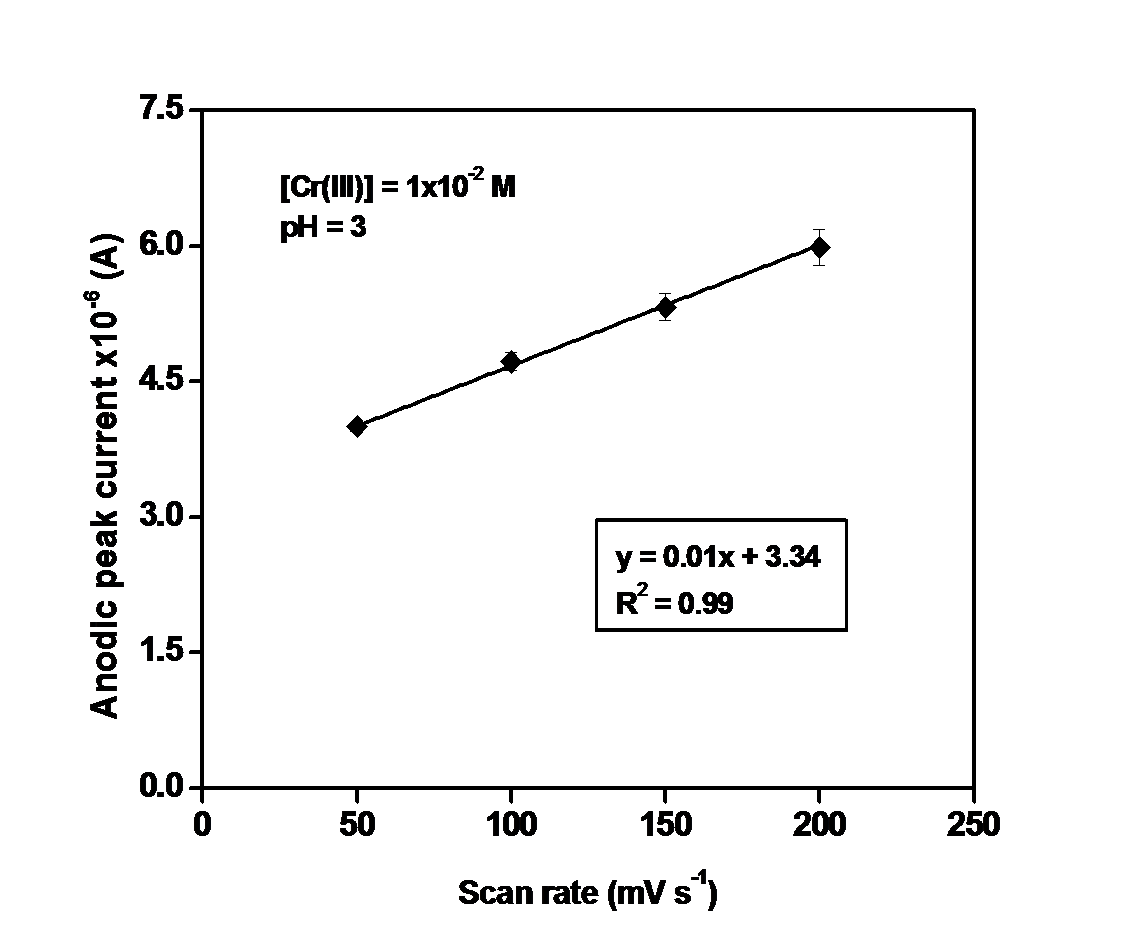 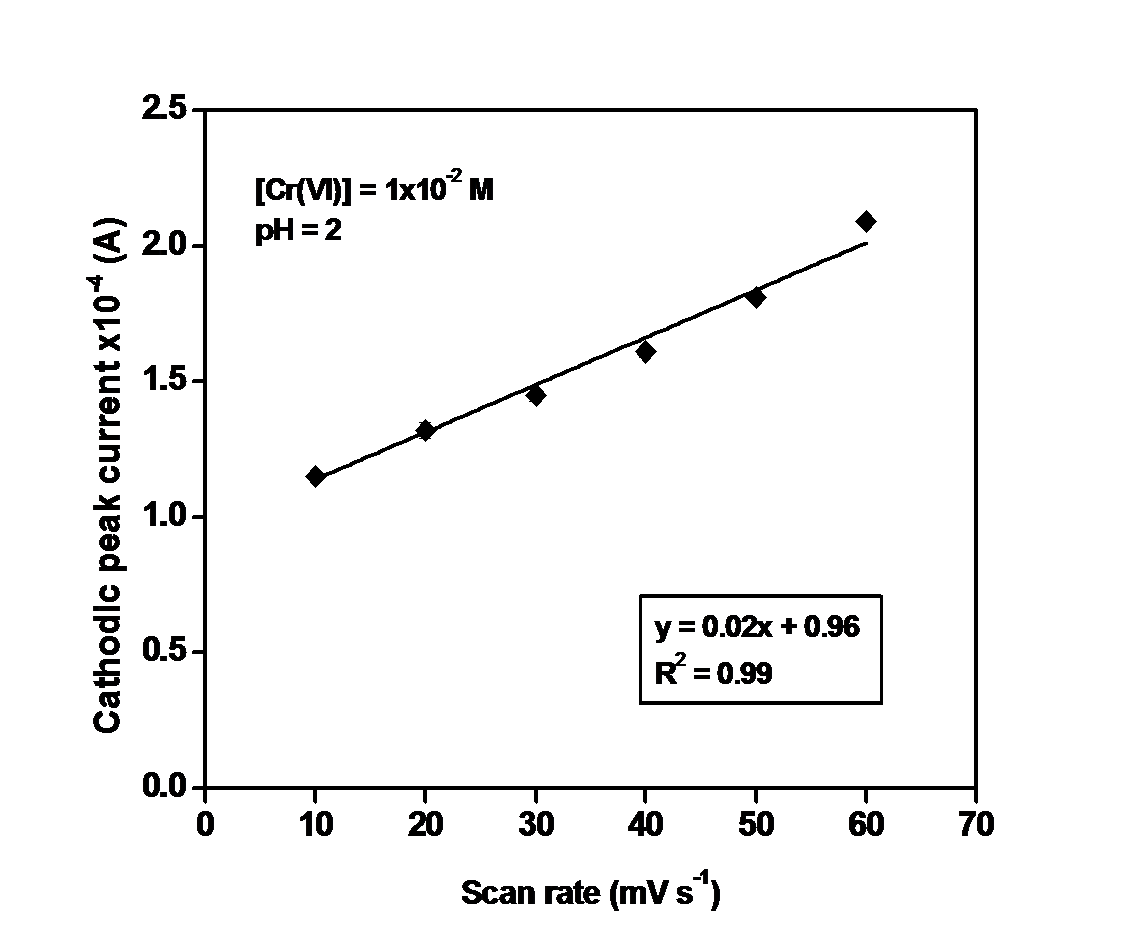 Figure S1. Linear fit plots of peak current as a function of scan rate for the detection of: (a) Cr(VI) and (b) Cr(III) ionsFigure S2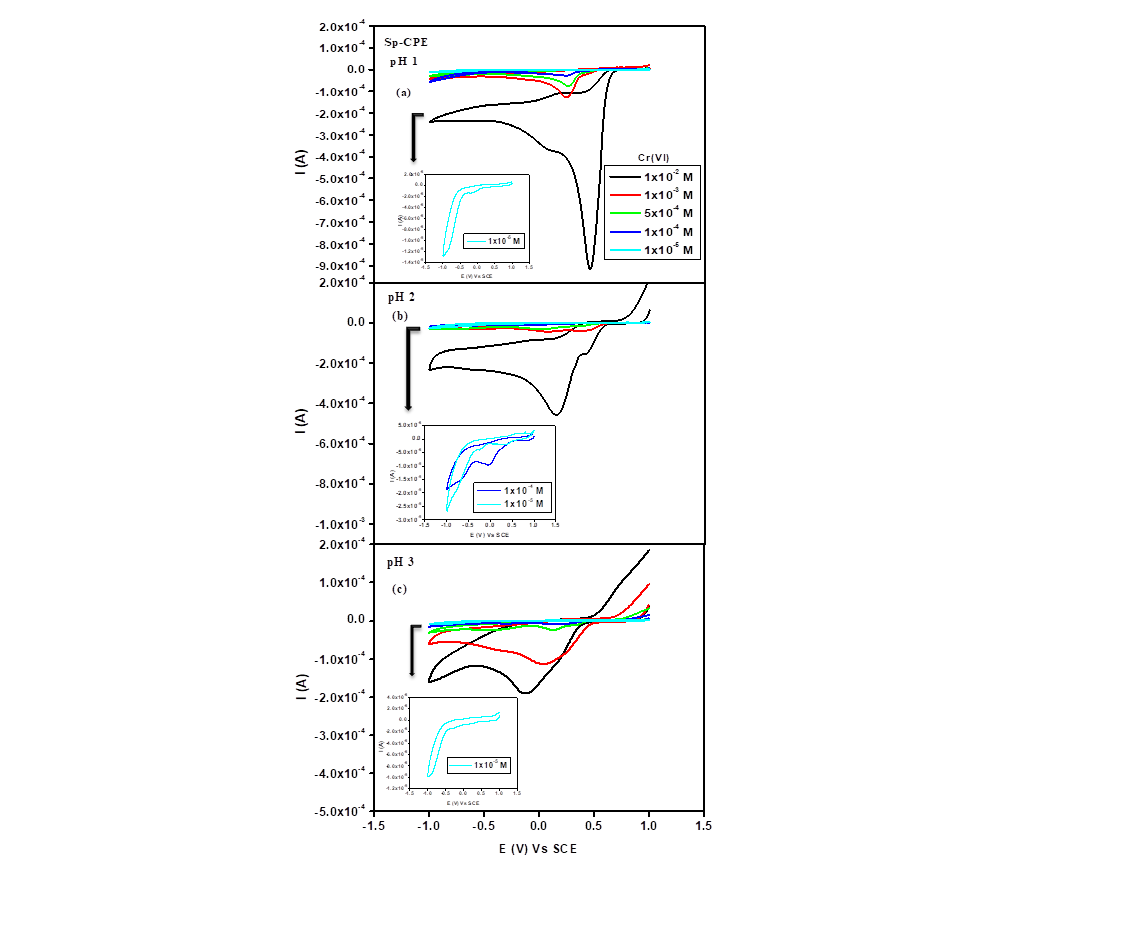 Figure S2. Cyclic voltammetric detection of Cr(VI) using Sp-CPE as a function Cr(VI) concentration at: (a) pH 1; (b) pH 2 and (c) pH 3 Figure S3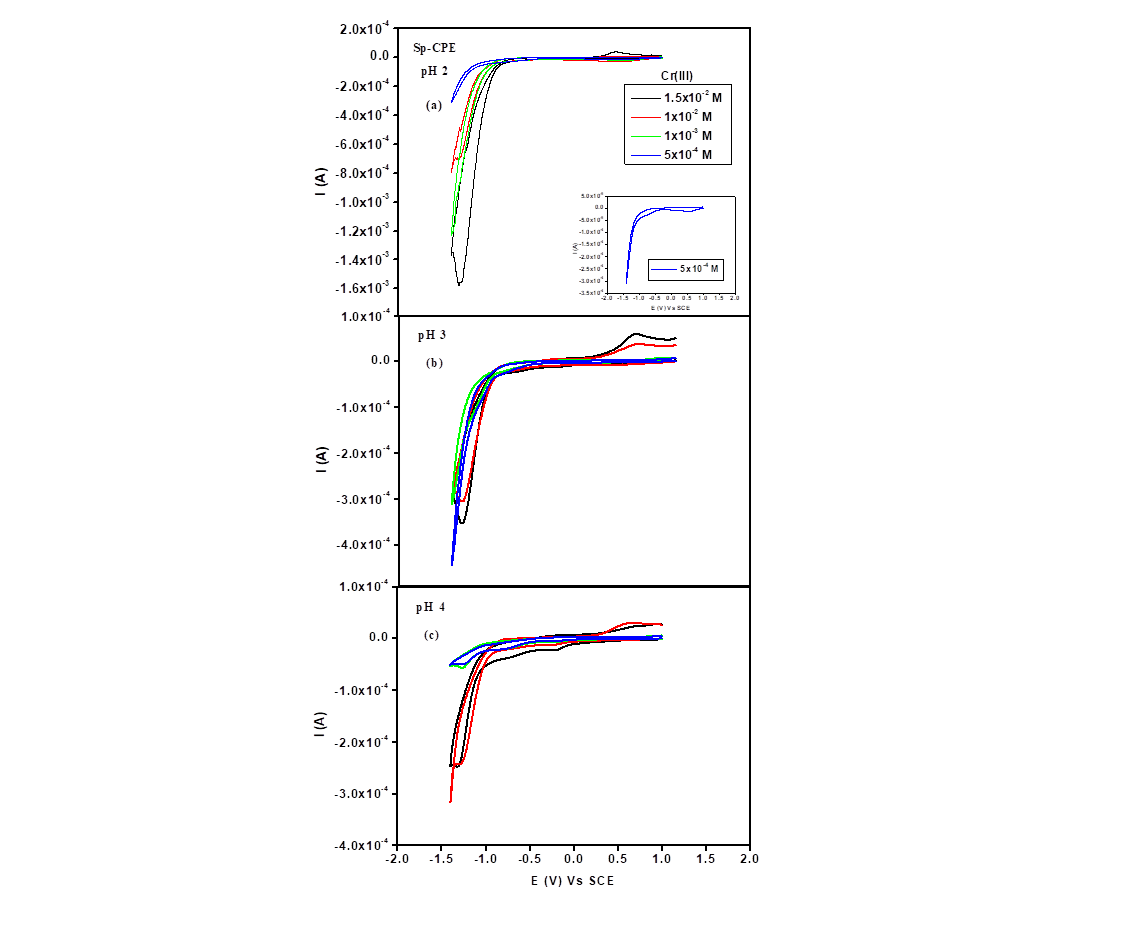 Figure S3. Cyclic voltammetric detection of Cr(III) using Sp-CPE as a function Cr(III) concentration at: (a) at pH 2; (b) pH 3 and (c)  pH 4 Figure S4	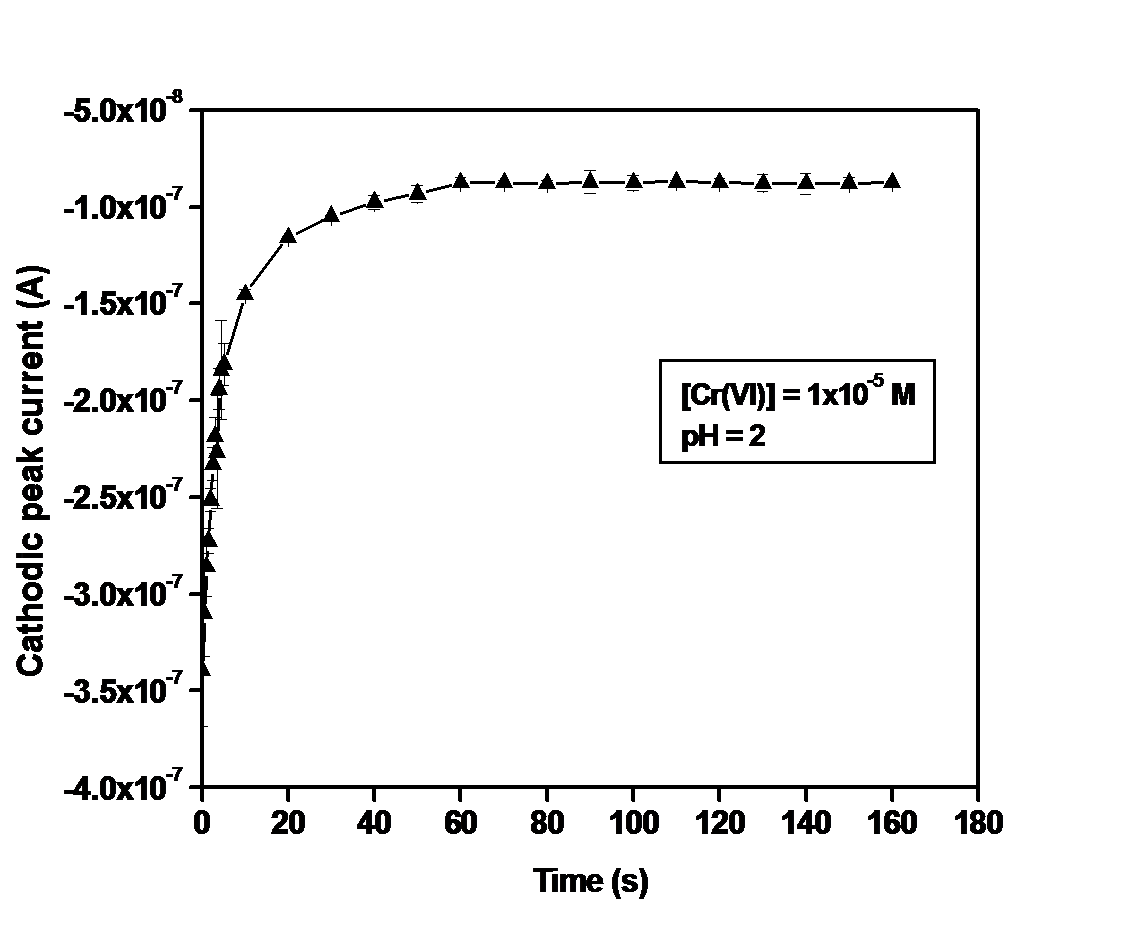 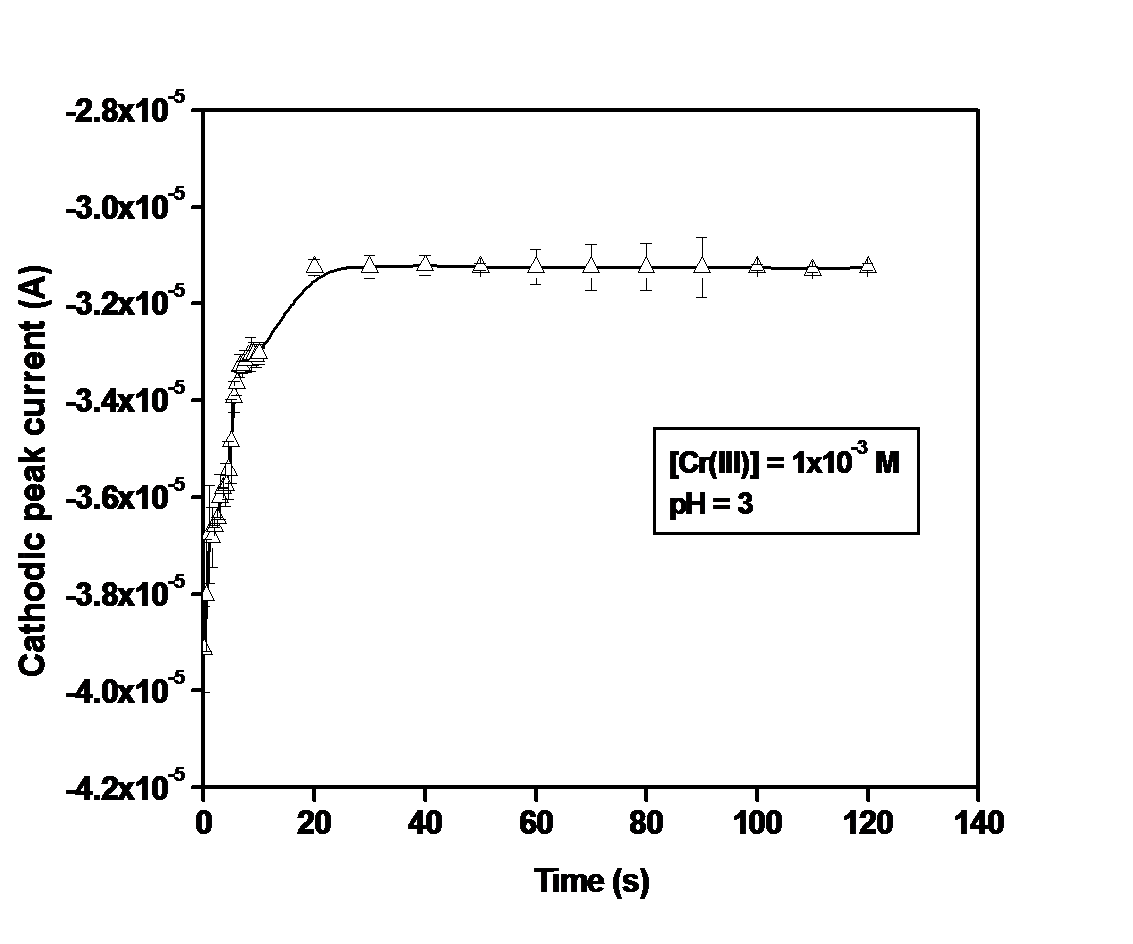 Figure S4. Effect of pre-concentration time on the cathodic peak current for (a) Cr(VI) ions and (b) Cr(III) ionsFigure S5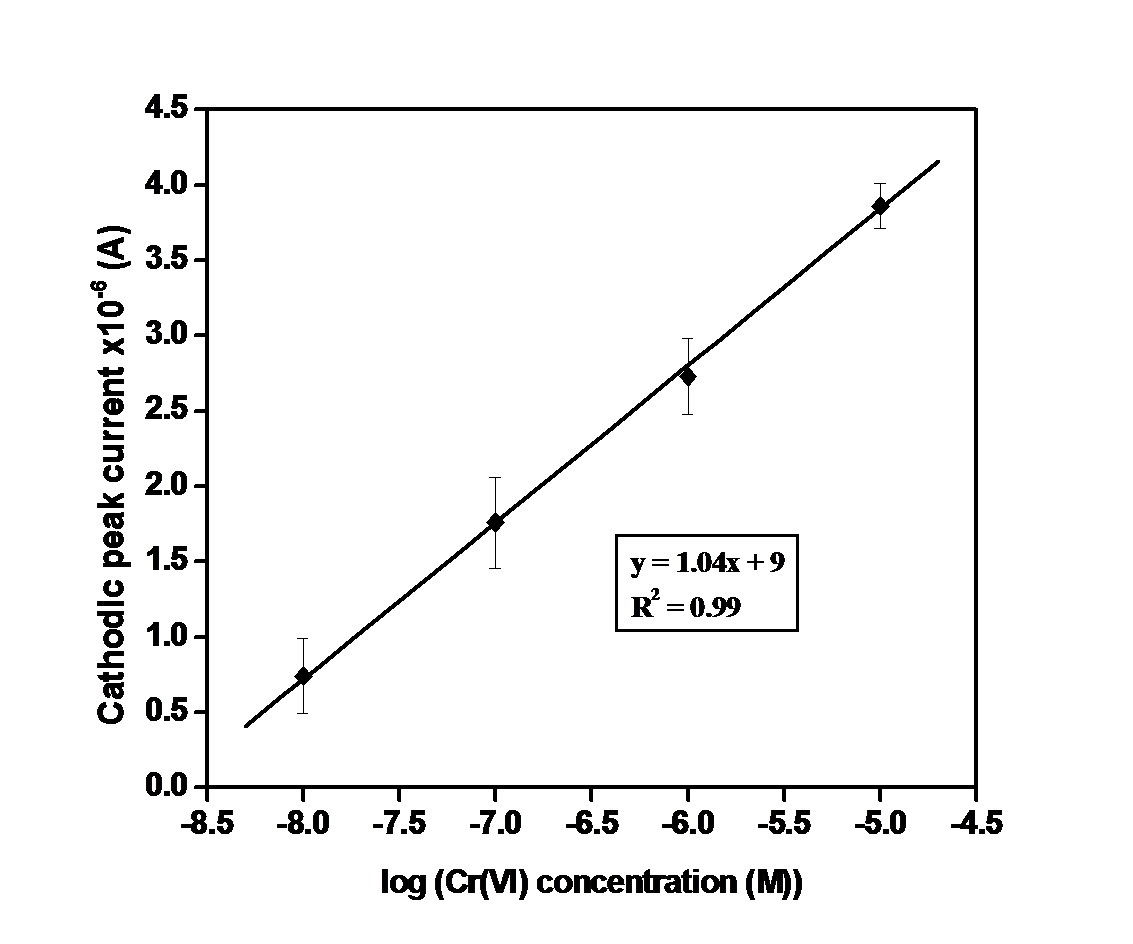 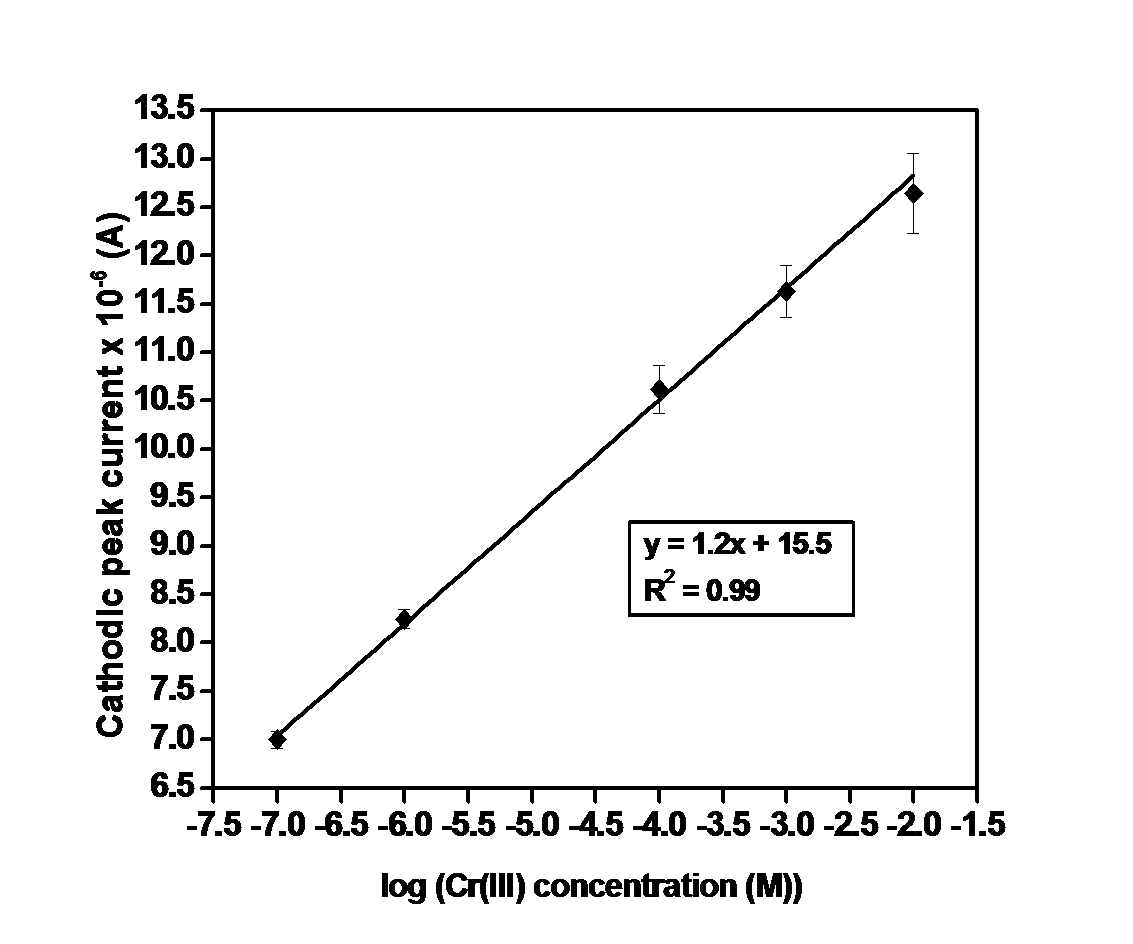 Figure S5. Calibration plot obtained using voltammetry using Sp-CPE for: (a) Cr(VI) ions and (b) Cr(III) ions